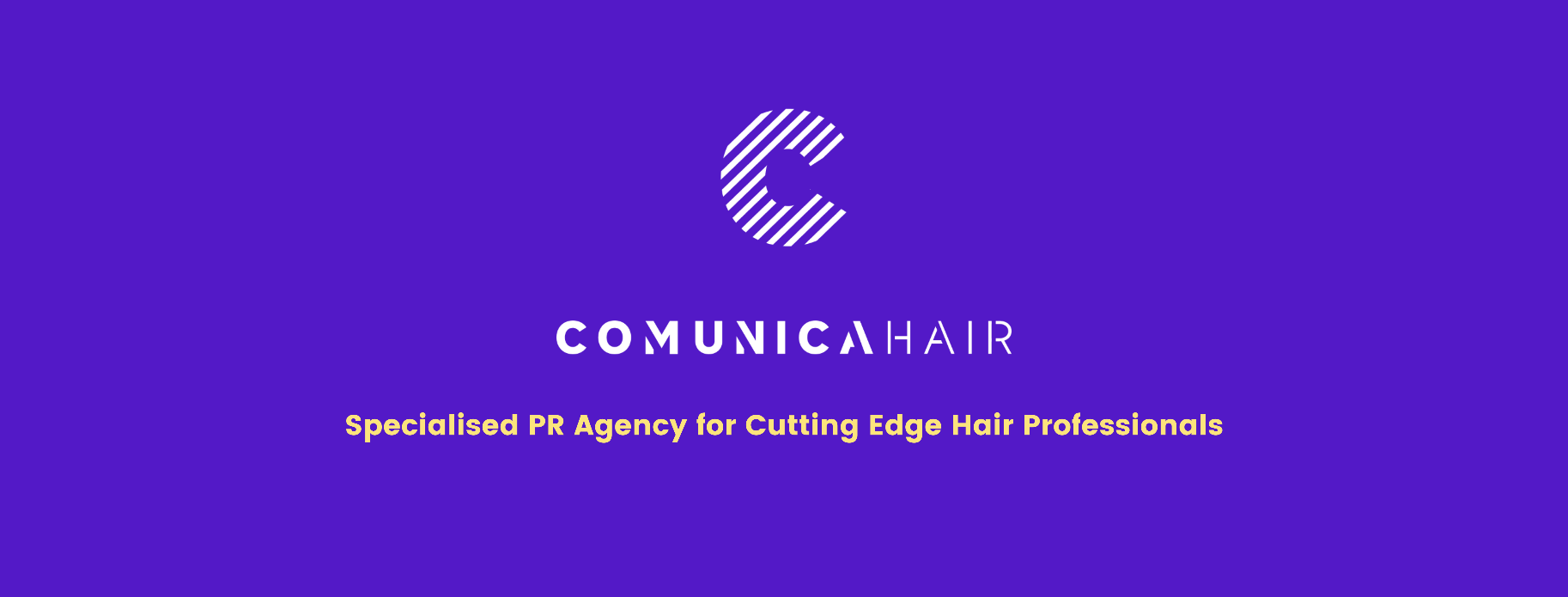 For more information, please contact Marta de Paco On         +34 670 780 664 or email press@comunicahair.com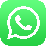 Important: These images are only available for editorial content. Credits must be included.Notification of their publication is expected.RAFAEL BUENO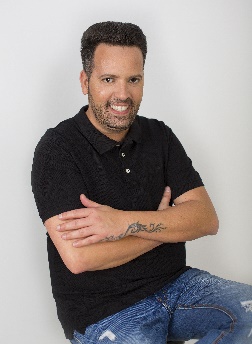 SECOND SKIN Collection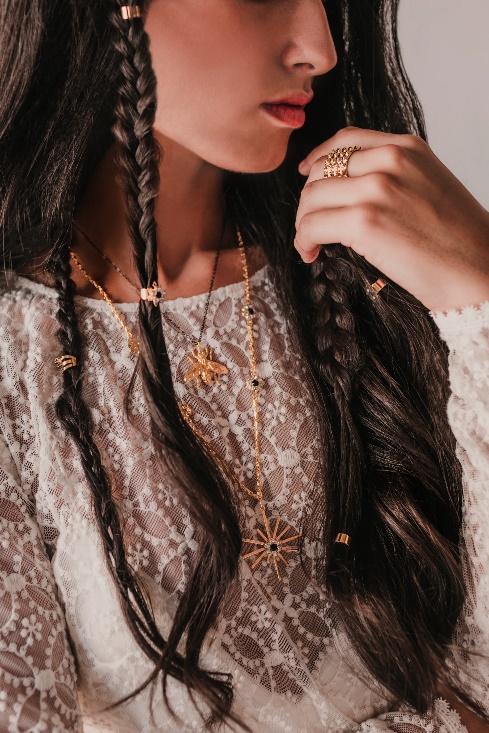 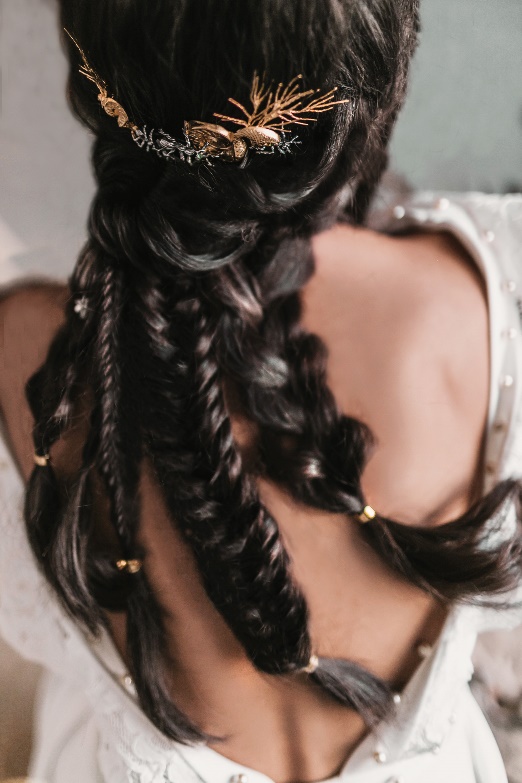 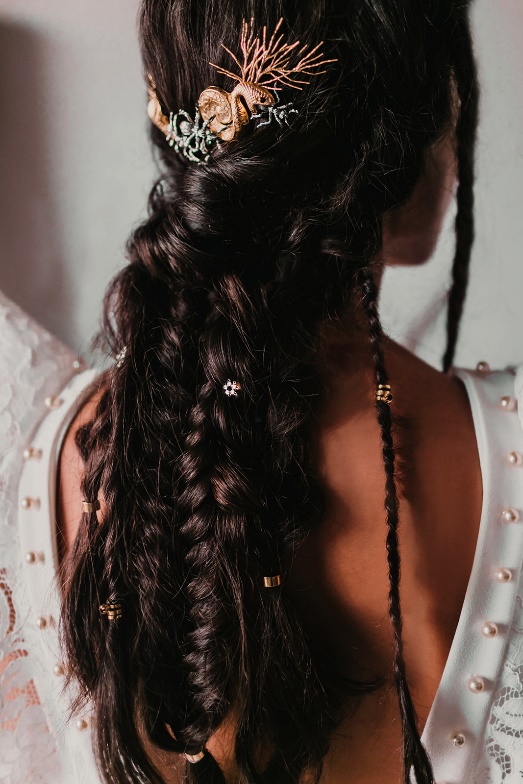 Hair: Rafael Bueno @Rafael Bueno PeluquerosHair Instagram: @rafaelbuenopeluquerosHair Assistant: Moysés Utrera Instagram: @moysesutreraPhotography: Amanda Watt Instagram: @amandawattrStyling: Rodolfo McCartney Instagram: @rodolfomcartney de @noquieroagenciaDresses: @santoscostura @otaduy @larcabarcelonaMUA: Lulú Pérez y Ariadna Roji Instagram: @_luluperez_ y @ariadna_rojiVideo: Essential Films Instagram: @essential.filmsFloral styling: La Bohème Estilismo Floral Instagram: @laboheme.estilismofloral Jewels: Martina Dorta Instagram: @martina_dortaFurniture and lighting: Más Que Palets Instagram: @masquepaletsModels: @lolaarivas @solmgarrido @lifebeing.usRAFAEL BUENOSECOND SKIN Collection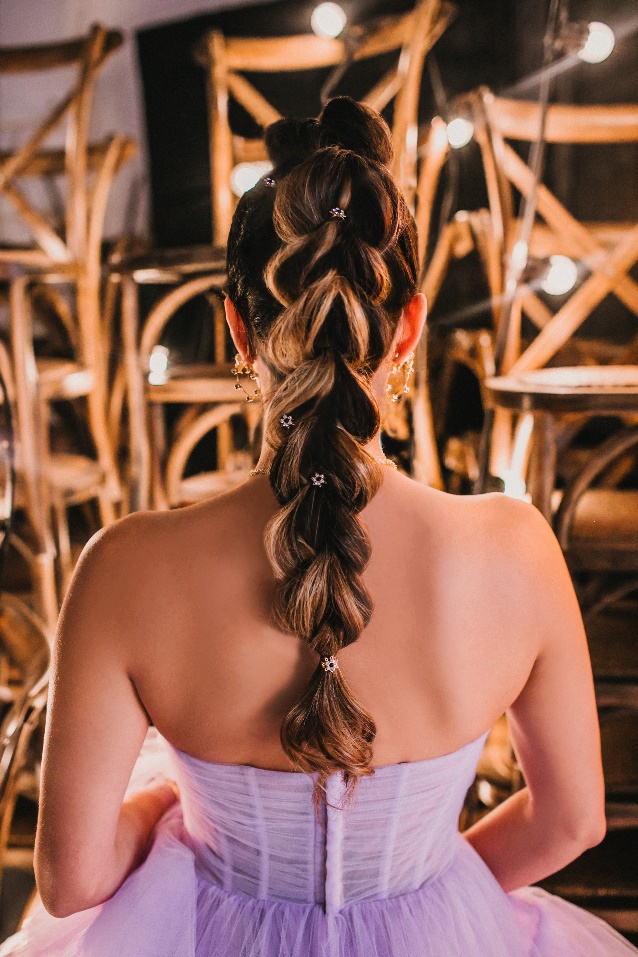 This collection aims to inspire and transmit different emotions to those who see the hairstyles and the pieces that decorate the hair. Each of the jewel accessories has a great individual value, in which current hairstyles are combined with the craftsmanship of their free culture pieces and unmistakable styles.The various types of braiding, textures and shapes that are made in hair make this collection adaptable to the new times. Hair becomes a new object of desire, artistic and emotional, thanks to the handmade textures of the braiding and the combination of objects with different motifs such as insects, reptiles and headpieces that offer versatile, fresh, alternative and daring jewelry.